				        Blanca Bassion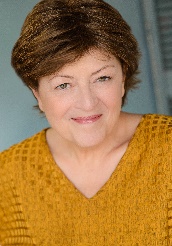 7131 Altis Way, Apt 7113 Orlando, FL  32836         bbassion@gmail.com                954-383-5613CAREER HISTORYSubstitute Teacher-March 2017-PresentDRAMA TEACHER—August    2000--February 2015 Broward County Public Schools  Responsible for teaching curriculum content and skills in theatre and performance to high school students using approved study materials. Duties:Educating students in different acting styles, methods and techniques.Training students how to communicate, control, and project their voices.Creating lesson plans, teaching students theatre history. Assisting students in creating their own dramatic pieces.Organizing and managing the learning environment.KEY SKILLS AND COMPETENCIESProfessionalFlorida Dept. of Education Certified English/DramaESOL CertifiedSAG/AFTRA, AEA PersonalOpen to receiving constructive criticism from staff and administrationAlways being respectful and considerate of the views of others.Being receptive to new ideas.ACADEMIC QUALIFICATIONSFIU -- Master’s Program, Live Music Operations       1998-1999Barry University – Bachelor of Arts, Theatre             1975 – 1978